JAVNO SAVJETOVANJE SA ZAINTERESIRANOM JAVNOŠĆU O PRIJEDLOGU OPĆEG AKTAIZVJEŠĆE O PROVEDENOM JAVNOM SAVJETOVANJUNAZIV AKTA: PRAVILNIK O PROVEDBI POSTUPAKA JEDNOSTAVNE NABAVETRAJANJE JAVNOG SAVJETOVANJA: od 12. siječnja do 26.siječnja 2022.godineNAČIN PODNOŠENJA PRIMJEDBI I PRIJEDLOGA: Primjedbe i prijedlozi mogli su se dostaviti osobno ili poštom na adresu Općina Matulji, Trg. M.Tita 11, Matulji ili elektroničkom poštom na adresu: opcina.matulji@matulji.hrKod podnošenja prijedloga ili primjedbi potrebno je bilo navestiPodatke o učesnikunaziv aktaprijedlog za promjenuobrazloženje prijedlogaU razdoblju trajanja javnog savjetovanja nisu zaprimljeni prijedlozi odnosno primjedbe na nacrt akta.						                 Pročelnik                                                                         Danijel Jerman               REPUBLIKA HRVATSKA    PRIMORSKO-GORANSKA  ŽUPANIJA               REPUBLIKA HRVATSKA    PRIMORSKO-GORANSKA  ŽUPANIJA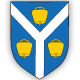     OPĆINA MATULJI    Jedinstveni upravni odjel    OPĆINA MATULJI    Jedinstveni upravni odjel    OPĆINA MATULJI    Jedinstveni upravni odjel    OPĆINA MATULJI    Jedinstveni upravni odjelKLASA:   011-01/21-01/0027URBROJ: 2170-27-03/1-22-0002Matulji, 27.01.2022. godine KLASA:   011-01/21-01/0027URBROJ: 2170-27-03/1-22-0002Matulji, 27.01.2022. godine KLASA:   011-01/21-01/0027URBROJ: 2170-27-03/1-22-0002Matulji, 27.01.2022. godine 